ROTARYPIIRI 1430 JÄRJESTÄÄRotaryjohtamisen täydennyskoulutusta Leadership-instituutissa – Tule sinäkin mukaan Saimaan rannalle!Kenelle?		Jokaiselle  rotarille                                              Kolmessa osassa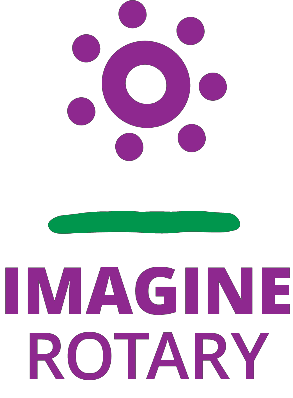 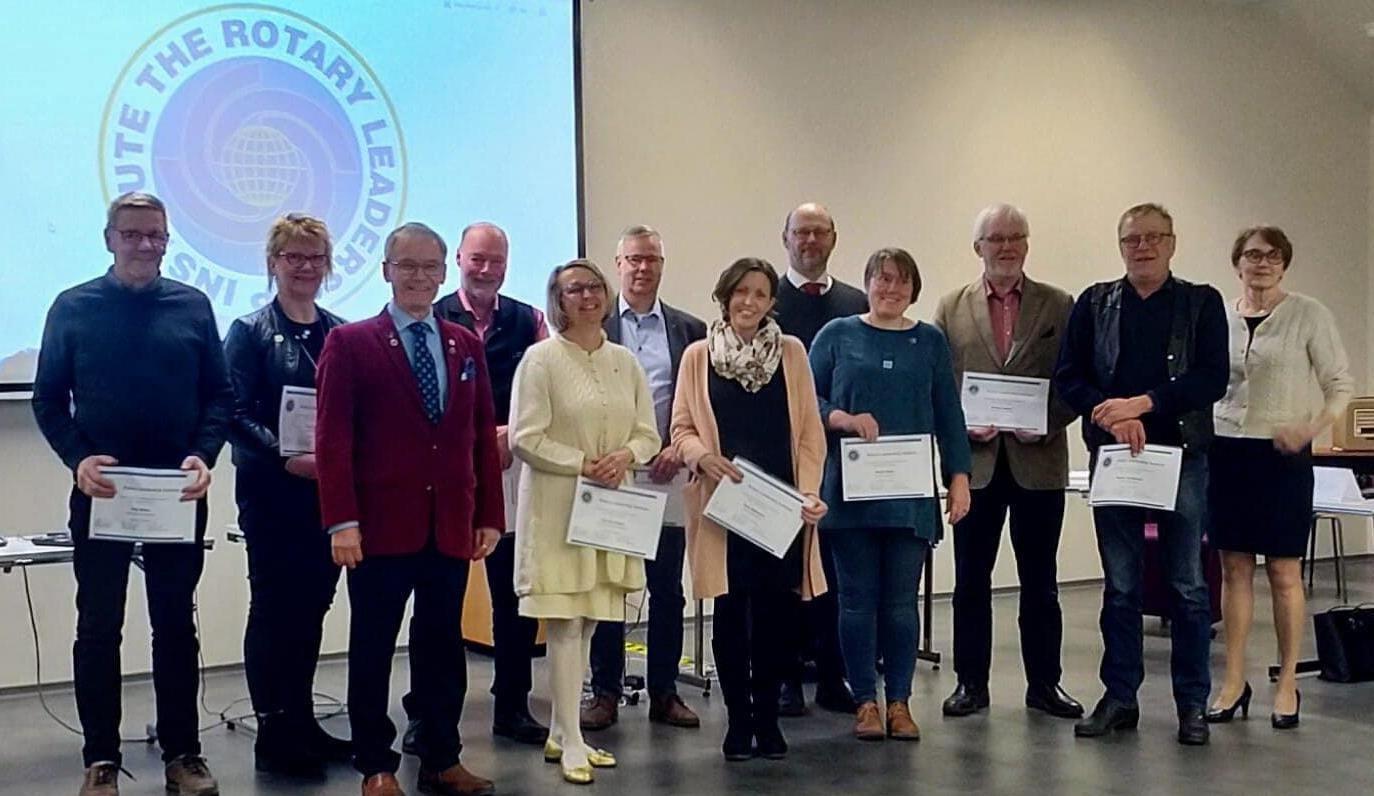 RLi-koulutusla 17.6. ja su 18.6.2023Holiday club SaimaaKuvassa iloisia diplomin saaneita.TervetuloamukaanKOHDERYHMÄTAVOITEValmennusohjelma soveltuu uusille ja jo pitkään toiminnassa mukana olleille rotareilleTavoitteena on lisääntyvän rotary- ymmärryksen kautta vahvistaa rotarien sitoutumista ja tukea klubien toimintaa.ILMOITTAUTUMISETJARMO RUTILLE 15.5.2023 MENNESSÄValmennuksen voi myös suorittaa osissa siten että, jos joku yksittäinen ajankohta ei sovi niin, sen voi paikata seuraavina vuosina tai naapuripiirin järjestämässä valmennuksessa. Valmennus toteutetaan Rotary Leadership Instituten (RLI) periaatteita noudattaen.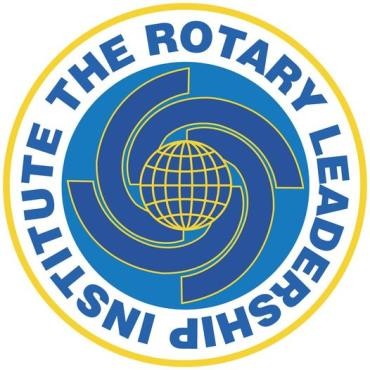 KOULUTTAJAT                                 Koulutus on saanut erittäin hyvät arvioinnit ja sitä vetävät Jarmo Ruti, Kauko Hämäläinen sekä Leila ja Juha Risteli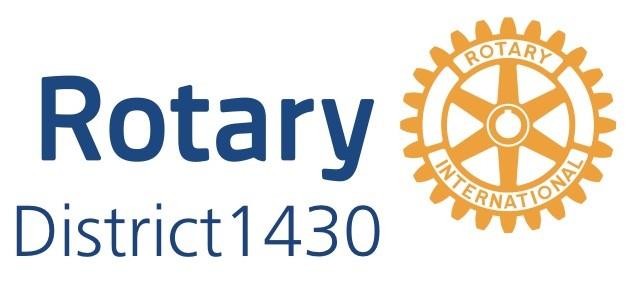 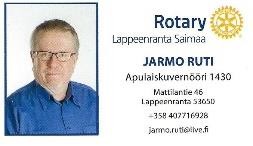 Lauantai 17.6.2023                         LAITA KALENTERIISI             Sunnuntai 18.6.2023Uusimmat uutiset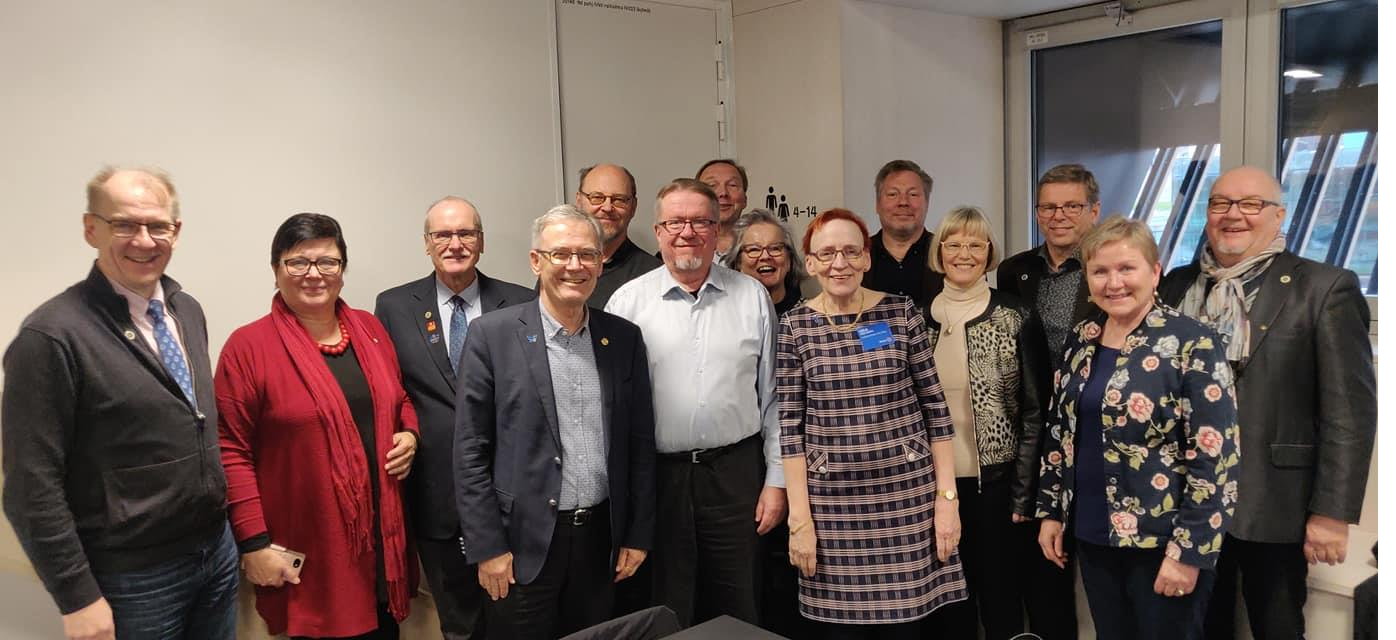 ArvostelutOPPIJAPALAUTETTAOhjelmarunko17.-18.6.2023Menemme kuitenkin osallistujien toiveiden mukaan painottaen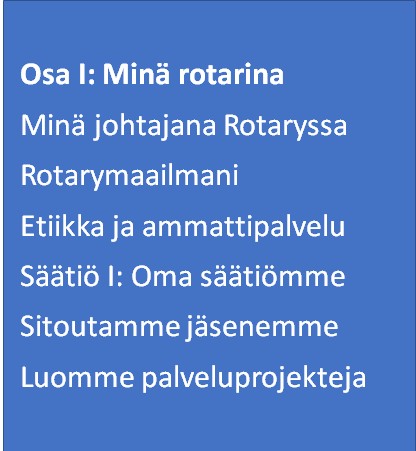 Olen ollut useita vuosia Rotari ja nyt toimin sihteerinä. Valmennus oli selkeä ja runsas tietopaketti, joka soljui hyvin eteenpäin. Vuorovaikutusta oli sopivasti. Sangen antoisa kokonaisuus asiantuntevien valmentajien käsissä mukavassa ilmapiirissä. Hyödyllinen kurssi. Suosittelen.”” Uudelle Rotarille ko. syventävä koulutus oli erittäin tervetullut. Koulutus antoi hyvää pohjatietoutta Rotarytoiminnan kokonaisuudesta niin paikallisesti kuin kansainvälisestikin.Samoin uudelle Rotarille oli tärkeää nähdä runsas joukko muiden klubien jäseniä ja tutustua heihin. Tämän mahdollisti alusta alkaen avoin ja hyvä tunnelma, jota edesauttoivat hyvät luennoitsijat, innostavat ryhmätyöt, hyvät fasiliteetit.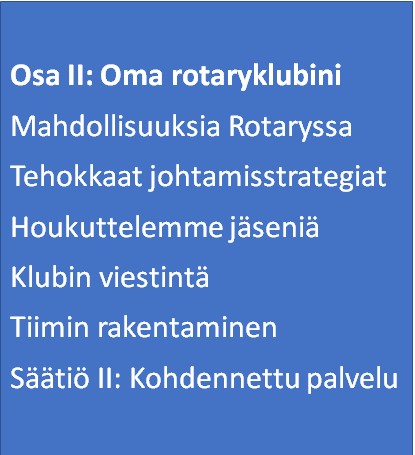 Kaiken kaikkiaan ko. koulutuspäivät olivat hyvin miellyttävä ja avartava kokemus. Sain paljon tietoa ja uusia kontakteja sekä hyvin oleellisena osana sain myös tuntea tulleeni hyvin vastaanotetuksi laajempaan Rotary- yhteisöön. Suosittelenlämpimästi syventävään Rotaryvalmennukseen osallistumista.”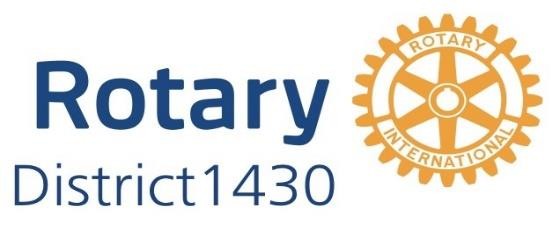 Ohjelmarunko, kolmas osa syksyllä sopimuksen mukaanMIKSI OSALLISTUISIT?Kehitä johtajuuttasi Saa lisätietoa Rotarysta Ideoi – ja vaihda ideoitaKehitä ja johda klubiprojektejaParanna viestintääKoulutus maksaa 50 € per päivä. Sisältää seuraavat tarjoilut.•	Aamukahvitori suolaisella tarjoilulla•    Kokouslounas•	Iltapäiväkahvitori makealla tarjoilulla•    Kahvia ja teetä tarjollakoko tilaisuutenne ajanMajoitus on kokoushotellissa.•	Yhden hengen huone Club- hotellissa 136 €•    Kahden hengen huone Club-hotellissa 146 €Huoneet käytössänne saapumispäivänä klo 15.00 alkaen. Luovutus lähtöpäivänä klo 12.00 mennessä.Majoitushintamme sisältävät aamiaisen. Lisämaksusta:•    Kylpylä 12 € / hlö / vrk•	Kuntosali 5€ / kertakäynti / hlö tai 8 € /2-4 pv kortti